Sermon Notes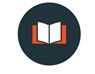 “Insurrection!”Mark 1:1 (NIV)The beginning of the gospel about Jesus Christ, the Son of God.“The beginning” (archē)“of the gospel” (euangelion)“about Jesus” (Iēsous)“Christ” (Christos)“the Son of God” (Yiós tou Theoú)Questions for Discussion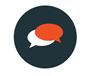 1. If you could summarize the sermon in one minute for group members who didn't hear it, what would you say?2. What insight from the message left the biggest impression on you? Why?3. How often do you read through the gospels?  What is the reason behind how frequently (or infrequently) you read through Matthew, Mark, Luke, and John?4. Read John 1:1-4.  What themes from Mark’s opening line are also present in these early verses from John?5. Many Christians read the gospels as flowering religious texts that have nice things to say about “spiritual” topics.  How does Mark’s opening line challenge that way of reading the gospels?6. “Mark is conveying a message of insurrection; a message that has at its centre a person and work of such magnitude that everything you’ve assumed about the world has to be overthrown and replaced by something new!”  What worldly (i.e. anti-God) systems, patterns, or ideas within our world would you like to see overthrown by the power of God?  Why do you feel so strongly about this?Prayer Prompters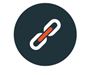 -Pray that we would encounter Jesus in a fresh way as we move through Mark’s gospel.-Pray that those who are seeking to know more about Jesus would get connected to our church over the course of this series.-Pray for those who live without the gospel (i.e. “good news”).-Pray that every Christian in our church would experience a renewed fascination with the person and work of Christ.-Pray for our small groups and small group leaders as they begin meeting together this month.Take Action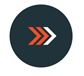 Read through the Gospel of Mark this week!